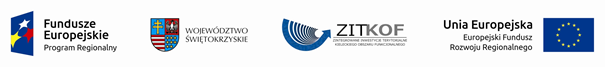 Znak: PZ. 271.1.31.2018. PZZ                                                                                                                               Załącznik Nr 1 do SIWZ....................................................................(Nazwa i adres Wykonawcy)...................................., dnia ....................... 2018r.FORMULARZ OFERTY Dane dotyczące Wykonawcy:Ja / My niżej podpisani  ....................................................................................................................................................................(imię i nazwisko)działając w imieniu Wykonawcy:....................................................................................................................................................................(nazwa /firma  i dokładny adres Wykonawcy)Adres do korespondencji: ....................................................................................................................Numer telefonu:	.…/ ……………………Numer faksu:	.…/ ....................................E- mail ………………………@……………..Numer REGON:	..........................................   Numer NIP: ..........................................UWAGA; proszę podać czytelny: nr faksu lub e-mail na który wykonawca będzie otrzymywał od zamawiającego wszystkie informacje związane z prowadzonym postępowaniem po otwarciu ofert. W związku z przysługującymi środkami ochrony prawnej wykonawcy, liczonymi od dnia przekazania informacji należy upewnić się, że podany nr faksu lub e – mail funkcjonuje w sposób poprawny.Odpowiadając na ogłoszenie o przetargu nieograniczonym na zadanie: „Rozwijanie infrastruktury niskoemisyjnej poprzez budowę ścieżek rowerowych na terenie gminy Zagnańsk”. Niniejszym oferuję realizację przedmiotu zamówienia za ryczałtową cenę ofertową:Cena brutto …….……… zł   (słownie złotych :…………………………………..)w tym:      -  podatek VAT (……%) ………………………………………………………… zł.W tym:Cena brutto – dokumentacja z uzgodnieniami dla etapu:a) pierwszego   …….……… zł   (słownie złotych:……………………………….)             - podatek VAT…………………………………………………………………. zł.        b)  -  drugiego ………………zł. ( słownie złotych:…………………………………)                 -  podatek VAT…………………………………………………………………..zł.
       c) Cena brutto  - roboty budowlane I etap  …….…………….zł  (słownie………… 
             złotych :……………………..…………………..………………………………)           -  podatek VAT………………………………………………………………….. zł.CENA OFERTOWA stanowi całkowite wynagrodzenie Wykonawcy, uwzględniające wszystkie koszty związane z realizacja przedmiotu zamówienia zgodnie z  niniejszą SIWZ. Udzielamy gwarancji na wykonany przedmiot zamówienia na okres ………………. miesięcy*           *- Minimalny wymagany przez Zamawiającego okres gwarancji wynosi 36 miesięcy. Maksymalny okres gwarancji  
              wynosi 72 miesiące. 3. Termin wykonania zamówienia:  28 luty 2020 r.  Wskazujemy dostępność odpisu z właściwego rejestru lub z centralnej ewidencji i  
     informacji o działalności gospodarczej w formie elektronicznej pod następującym adresem 
     internetowym:https://ems.ms.gov.pl - dla odpisu z Krajowego Rejestru Sądowego**https://www.ceidg.gov.pl - dla odpisu z CEDiIG**https://…………………………. - inny dokument****-niepotrzebne skreślić 5. Ponadto oświadczamy, że:spełniam/y warunki udziału w powyższym postępowaniu.zapoznaliśmy się ze specyfikacją istotnych warunków zamówienia, w tym 
z wzorem umowy w sprawie zamówienia publicznego i uzyskaliśmy wszelkie informacje niezbędne do przygotowania niniejszej oferty. Przedstawione w specyfikacji istotnych warunków zamówienia warunki zawarcia umowy oraz wzór umowy zostały przez nas zaakceptowane.  Warunki płatności będą zgodne ze wzorem umowy stanowiącym załącznik do SIWZ.Wadium w kwocie:  50 000,00 zł  zostało wniesione w dniu ………..……
w formie ….………………………………………..................................................... Wadium wniesione w pieniądzu należy zwrócić na rachunek bankowy w …………………… Nr …………................................................................................oferta jest dla nas wiążąca przez okres 30 dni od daty ustalonej na złożenie oferty.zamierzamy powierzyć następujące części zamówienia następującym podwykonawcom: UWAGA:W przypadku, gdy Wykonawca nie wypełni powyższej tabeli, Zamawiający uzna, iż Wykonawca zamierza wykonać całość zamówienia bez udziału podwykonawców. W niniejszej tabeli należy również uwzględnić podmioty, na zasoby których Wykonawca się powołuje w celu wykazania spełniania warunku wykształcenia, kwalifikacji zawodowych lub doświadczenia. w przypadku uznania niniejszej oferty za ofertę najkorzystniejszą zobowiązujemy się do zawarcia umowy w miejscu i terminie wskazanym przez Zamawiającego, a przed zawarciem umowy wniesienia zabezpieczenia należytego wykonania umowy.w przypadku realizacji zamówienia zobowiązujemy się  uporządkować teren po zakończeniu robót;zaoferowany przez nas przedmiot zamówienia spełnia wszystkie wymagania Zamawiającego oraz oświadczamy, że w cenie naszej oferty uwzględnione zostały wszystkie koszty wykonania przedmiotowego zamówienia.Pod groźbą odpowiedzialności karnej oświadczam/y, że załączone do oferty dokumenty i oświadczenia opisują aktualny stan faktyczny i prawny (art. 297 kk).Oferta wraz z załącznikami została złożona na …............ stronach kolejno ponumerowanych  od nr ….... do nr …....Załącznikami do niniejszej oferty są:.........................................................……......................................................................
                                   /podpis osoby/osób uprawnionych              do reprezentowania     Wykonawcy/`Lp.Opis części zamówienia przewidzianej do wykonania przez podwykonawcęFirma podwykonawcy